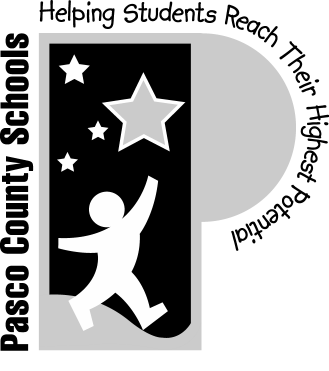 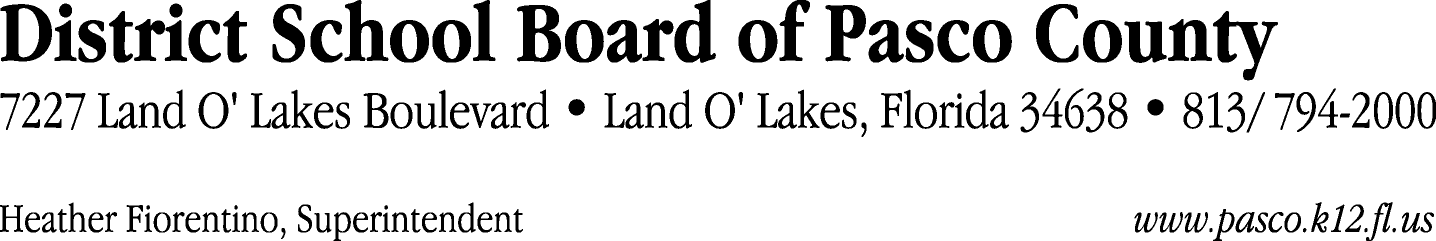 Finance Services Department813/ 794-2294	Fax:  813/ 794-2266727/ 774-2294	TDD:  813/ 794-2484352/ 524-2294						MEMORANDUMDate:	August 17, 2012To:	School Board Members	From:	Joanne Millovitsch, Director of Finance Re:	Attached Warrant List for July 10, 2012Please review the current computerized list. These totals include computer generated, handwritten and cancelled checks.Warrant numbers 846913 through 847678	7,231,831.01Amounts disbursed in Fund 372	802,313.48Amounts disbursed in Fund 393	54,704.91Amounts disbursed in Fund 110	1,480,140.90Amounts disbursed in Fund 421	670,610.06Amounts disbursed in Fund 370	84,992.28Amounts disbursed in Fund 130	47,897.31Amounts disbursed in Fund 398	374,777.90Amounts disbursed in Fund 410	50,390.30Amounts disbursed in Fund 713	43,895.27Amounts disbursed in Fund 434	6,069.00Amounts disbursed in Fund 422	115,586.55Amounts disbursed in Fund 921	23,417.63Amounts disbursed in Fund 711	4,971.88Amounts disbursed in Fund 715	680,109.53Amounts disbursed in Fund 396	7,562.00Amounts disbursed in Fund 824	911.00Amounts disbursed in Fund 390	2,053,120.14Amounts disbursed in Fund 795	1,547.08Amounts disbursed in Fund 792	566,510.41Amounts disbursed in Fund 793	65,833.30Amounts disbursed in Fund 423	1,632.69Amounts disbursed in Fund 397	34,170.99Amounts disbursed in Fund 714	12,117.62Amounts disbursed in Fund 371	916.48Amounts disbursed in Fund 425	1,705.00Amounts disbursed in Fund 310	7,062.50Amounts disbursed in Fund 378	38,864.80Confirmation of the approval of the July 10, 2012 warrants will be requested at the September 4, 2012 School Board meeting.